              Главное управление МЧС России по г. Москве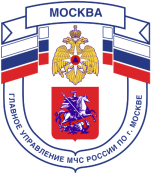 Управление по Новомосковскому и Троицкому АО. Москва, ул. Голубинская, д. 6А, тел.+7(495)421-83-17, email:mchs.nitao@mail.ru_____________________________________________________________________________Берегите детей от огня!Шалость с огнем приводит к гибели и травматизму детей. Не оставляйте их без присмотра. Прячьте от малышей спички, легко воспламеняющиеся вещества, курительные принадлежности.Храните в надежных местах петарды, хлопушки и другую пиротехнику. Не разрешайте пользоваться ею детям, подросткам без ведома взрослых. Нельзя устанавливать свечи в местах, к которым имеют доступ дети, и разрешать подросткам держать свечи в спальнях.При пожарах, вызванных небрежно брошенными или непотушенными окурками и сигаретами пеплом, в собственных домах погибает больше людей, чем при домашних пожарах, возникающих по другим причинам.Сигареты или пепел часто вызывают тление, которое может продолжаться несколько часов до появления пламени. Большинство людей, погибших в своем доме при пожаре, вызванном курением, не успели выбраться из огня, потому что спали. Как правило, в первую очередь загораются матрасы и постельные принадлежности, а также корзины с мусором и мягкая мебель.Если Вы стали свидетелем пожара, в первую очередь позвоните в пожарную охрану по номеру – 01, или с сотового телефона  -  112Отдел надзорной деятельности Управления по Новомосковскому и Троицкому АО ГУ МЧС по г. Москве (ndnaoitao@yandex.ru)Единый телефон доверия Главного управления МЧС России по г. Москве: +7 (495) 6372222 mchs.gov.ru – официальный интернет сайт МЧС России